LANI.262907@2freemail.com 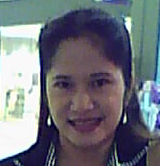 LANIPERSONAL OBJECTIVE:	To  apply  my  knowledge  and  to be  part on   your  on going success.WORK EXPERIENCE :	Fashion White Jewelry Shop	Shop Supervisor/Cashier	July 17, 2014 – January 13, 2016	Dragon Mart1, International City, Dubai U.A.E.Mumbai Mail Cafeteria	Cashier/Waitress	December 8, 2013 – February 24, 2014	Al Attar 2 Bldg., Al Karama, Dubai U.A.E.	Brightstone Learning Center	Practice Teacher (Nursery, Toddlers)	June 1997– 1998	Mabalacat Pampanga, Philippines	Home Daycare Learning Center	Home Teacher 	June 1995- March 1997	Mabalacat Pampanga, PhilippinesSTRENGTHS:Fast learner, good oriented individual, can relate well with other people, very hardworking and disciplined person, and willing to face a challenging role, which will enhance and improve my personality. Can speakin Arabic.PERSONAL DATA :	Born		:	March 17, 1976	Age		:	39 years oldSex		:	Female	Height		:	5”2’Weight	:	:	115 lbs.Civil Status	:	MarriedNationality	:	FilipinoEducational Background:College Level		:	Computer Systems Specialist Incorporated				Lourdes Bldg. Miranda St., Angeles City, PhilippinesCourse			:	Associate in Computer ScienceSecondary Level	:	Angeles University Foundation									Angeles City, PhilippinesDate Graduated	:	1992 - 1993Elementary		:	Mabalacat Elementary School				Mabalacat Pampanga PhilippinesDate Graduated	:	1988 - 1989                                        Special   Skills	:	Teacher, Computer Literate, Dancing and Cooking.				Can speak in ArabicI hereby certify that the above information is true and correct to the best of my knowledge belief and ability